附1 鄂州市重污染天气应急指挥部架构图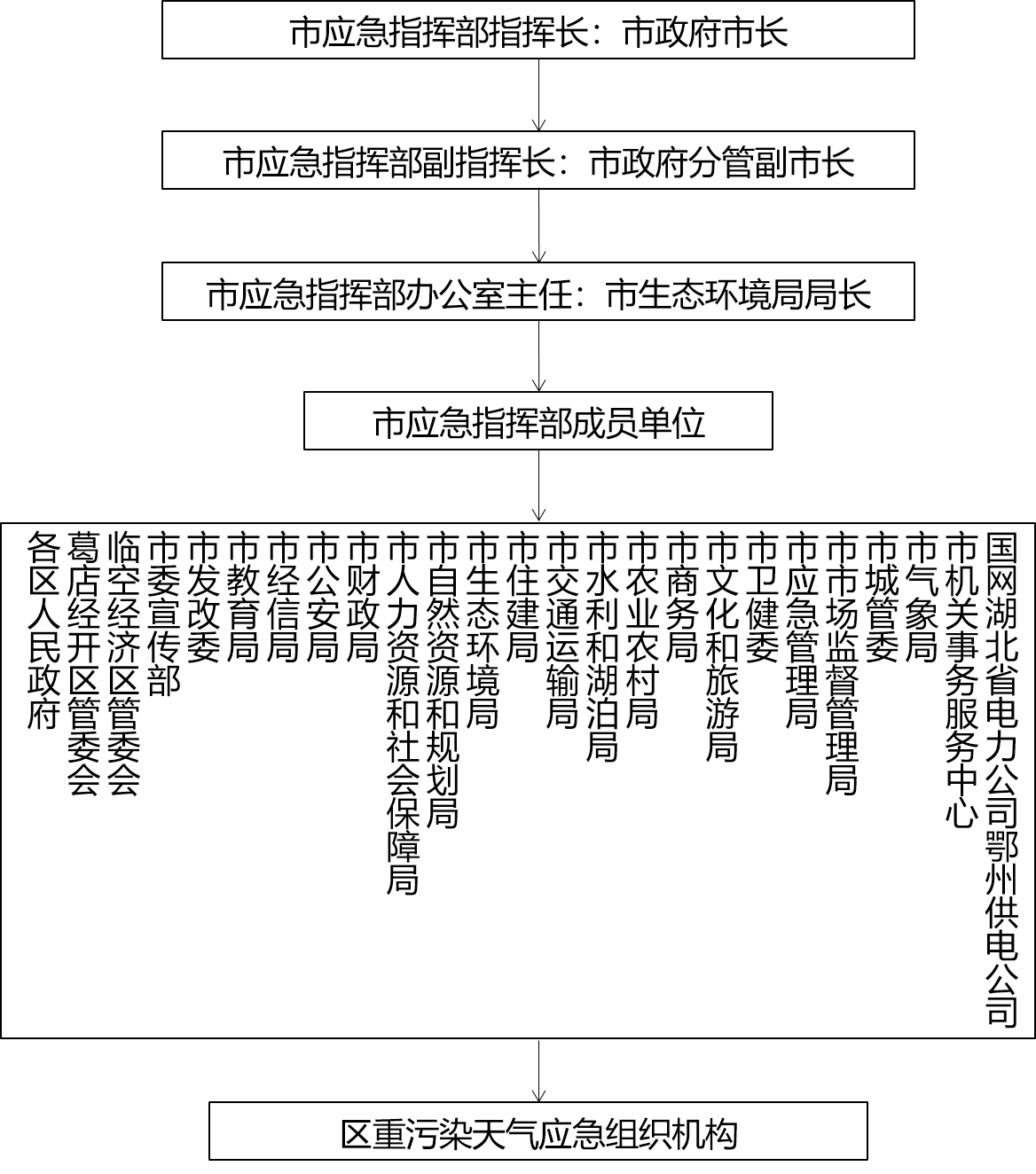 